      नेशनल प्रोजैक्‍ट्स कंसट्रक्‍शन कारपोरेशन लिमिटेड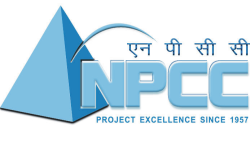 (भारत सरकार का उद्यम)        National Projects Construction Corporation LimitedPlot No.HIG/166, Sailashree Vihar, Bhubaneswar-7510210674-3510414 Email ID – npccbbsr@gmail.com. Advt. No.: SEZ/Contract Basis/2022/429                                                            Date:22.07.2022NPCC Limited, a subsidiary of WAPCOS Ltd., a Schedule “B” Premier Public Sector Enterprise, Mini Ratna Category-1 Company is engaged in Engineering Construction, Planning, Operation and Project Management Consultancy in the fields of Industrial Infrastructure, Thermal, Hydroelectric, Tunnelling, Railways, Highways, Surface Transport, Townships, Building, Dams, Weirs, Barrages, Public Health, Environmental Engineering and Border Fencing & Flood Lighting Works etc.NPCC Ltd. is in urgent need of following manpower on contract basis for its South Eastern Zone, Bhubaneswar, OdishaA. Details of Post  B. Details of eligibility conditions*In addition, employers’ contribution towards Provident Fund @12% shall be borne by the Company and a fixed Medical Allowance of Rs. 1250/- per month shall also be paid by the Corporation.Note:The cut off date for determining the age limit, qualification and post qualification experience shall be 31.07.2022.Upper age limit shall be 40 years.Reservations and Relaxations to SC/ST/OBC/ Ex-Servicemen/ Persons with Benchmark Disability (PwBD) will be applicable as per extent Govt. orders.Interested and eligible candidates may attend Walk-In-Interview, scheduled to be held on 05.08.2022 (candidates should register their attendance up to 12.00 noon on the same day) at NPCC Ltd, Hyderabad Office, 4th Floor, Sarojini Plaza, Madhavpuri Hills, Road No.6, PJR Layout, Chandanagar, Hyderabad-5000050.Ph. No. 9177444593 Candidates should bring along all relevant documents in support of age, qualification, experience, caste certificate etc in original and one set of photocopy.All future correspondences shall be sent via e-mail only. Accordingly, candidates are advised to keep their E-mail ID active at least for one year. No change in E-mail ID will be allowed once entered.Any corrigendum / addendum / errata in respect of the above advertisement shall be made available only on our official website www.npcc.gov.in. No further press advertisement will be given. Hence, prospective candidates are advised to visit NPCC website regularly for the above purpose.Contd...2/--2-General Conditions:Merely attending the Walk-In-Interview will not entail right for claiming Appointment in NPCC. All qualifications should be from Indian Universities or Institutes recognised by appropriate statutory authorities.Candidates employed in Central/State Government Department/Public Sector Enterprises etc. may submit their NOC (No Objection Certificate) at the time of interview.Candidates belonging to SC/ST/OBC/PwBD categories are required to submit copies of Caste Certificate/Disability Certificate issued by the Competent Authority in the prescribed format along with application at the time of interview.The candidates must furnish an OBC certificate (clearly mentioning as belonging to non-creamy layer) as per the format prescribed by the Government of India (not older than six months as on 31/07/2022) from the Competent Authority, at the time of interview. Applicants having work experience are required to submit relevant documents / certificates in support of experience.  If the information furnished by the candidate in any part is found to be false or incomplete or is not found to be in conformity with the eligibility criteria mentioned in the advertisement, candidature / appointment will be considered as revoked/terminated at any stage of recruitment process or after recruitment or after joining, without any reference given to the candidate.All future correspondences to the candidates will be made via e-mail ID provided by the candidate in the application form.  No other mode of communication will be adopted.Canvassing in any form will disqualify the candidature.All candidates are requested to go through the detailed advertisement carefully to clear all doubts/queries.Candidates vaccinated with both the doses of COVID-19 will only be allowed to enter in the NPCC premises and will be required to produce the certificate in support.**********************************        National Projects Construction Corporation LimitedPlot No.HIG/166, Sailashree Vihar, Bhubaneswar-7510210674-3510414 Email ID – npccbbsr@gmail.com. Ref. No. SEZ/Contract Basis/ 2022                                                                             								Name of Candidate (as recorded in Matriculation or equivalent certificate)Father’s Name (as recorded in Matriculation or equivalent certificate):Mother’s Name (as recorded in Matriculation or equivalent certificate)Sex (Male / Female): 						5. Religion: Marital Status (If married, name of spouse) 				(Spouse Name & Nationality)a). Date of Birth: 			   b). Birth Place/District: 	       c). Birth State/UT:d). Nationality: 						  e). Mother Tongue:f). Age as on date (i.e. 31/ 07/2022 ): Years_____Months______Days_____a). Domicile 			     b). Blood Group 		      c). Identification MarksWhether belongs to :Languages Known:      Contd...2/--2-Academic/Professional Qualifications:12. Highest qualification in Hindi:________________________________________13. Training received if any _______________________________________________14. Experience (Please give details thereof, use separate sheet if required)15. Correspondence Address:16. Permanent Home Address:17. PAN No.:18. Aadhar Card No.:19. Guardian/Emergency Contact No.:20. Contact Mobile No.:21. Valid E-Mail ID:22. Passport No.:____________________ Valid up to________________23. Any other information:Note: Information must be filled against each column clearly. In case incomplete application, the same will not be considered.I solemnly declare that the above information is true / correct and I understand that in the event of the information found to be incorrect after my appointment, I shall be liable to be dismissed from service.Date: 											SignatureS. No.Name of the PostNos. of the postsMethod of Recruitment1.Site Engineer(Civil)7 Nos.( UR-4,  OBC - 2  SC-1 )Short term contract basis for one yearS. No.Name of the PostEmoluments*Educational Qualification1.Site Engineer(Civil)Rs.33,750/- PMB. Tech.(Civil)MarriedUnmarriedSCSTOBCOBC(NCL)MinorityPWDEWSURLanguageReadWriteSpeakS.No.Name ofExaminationYear ofPassingUniversity / BoardSubjectsMarksobtained% ofmarksName of OrganisationPost HeldFrom             ToJob Description                                        PIN                               Phone No.:                                        PIN                               Phone No.: